C.V.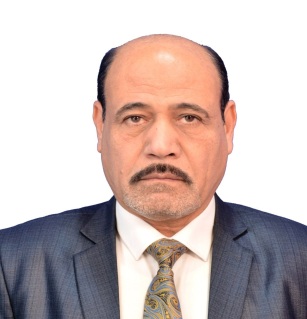 Personal information:Occupation:Academic Qualifications:Master, thesis titleTraining experience:Published research (Scopus).Languages:	Titles:Nadhim Tuhaily Salim  Full NameAl-AbaisSurnameIraqiNationalityA18158750passport15/ 01 / 1966Date of birthWorkplaceThe scientific titlePositionAl-Qasim Green University-College of ScienceLecturerCollege of ScienceQualificationSpecializationPlace of issueYearObtainedB.ScEnglish department Faculty of education,Al-Qadisiyah University1995MasterMethod of English teachingFaculty of humanities, University of Ferdowsi, Iran2017The role of cooperative learning in Iraqi secondary school EFL learners ' willingness to write and their writing achievement.I have been teaching English language for 29 years. 26 years in different high school and three years ago I transferred to Al-Qasim Green University-College of Science. I have been doing the same experiences to get or produce high-quality education for students. Some of them are follows:1-Develop interactive lesson plans to deliver high-quality education for students.2-Manage students' behavior while developing and teaching strategies of English language support students' self-control.3-Formulate and implement rules for behavior and procedures of teaching English language for maintaining a well-disciplined learning environment.4-Assess students' skills while learning english to determine their needs and develop effective teaching plans particular to each student's abilities.5-Facilitated students' presentations  while providing interventions and methods on how they manage their presentations in a front of their friends.Research TitleJournal nameThe Effect Of Anxiety In English Tests As A Foreign Language On Both Females And Males Students In Iraqi University.Journal of Positive School PsychologyThe Impact of Anxiety on Students Learning Speaking Skill in Iraqi UniversityInternational Journal of Early Childhood Special EducationPersianEnglishArabicConservatismTelephone numberEmailBabel 0783041558107805867696 Nadhim.T.S@science.uoqasim.edu.iq